ПАМЯТКА направленная на реабитилитационные мерроприятия после  ИНСУЛЬТАИнсульт — острое состояние, вызванное нарушение кровообращения головного мозга. Последствия острого нарушения мозгового кровообращения (ОНМК)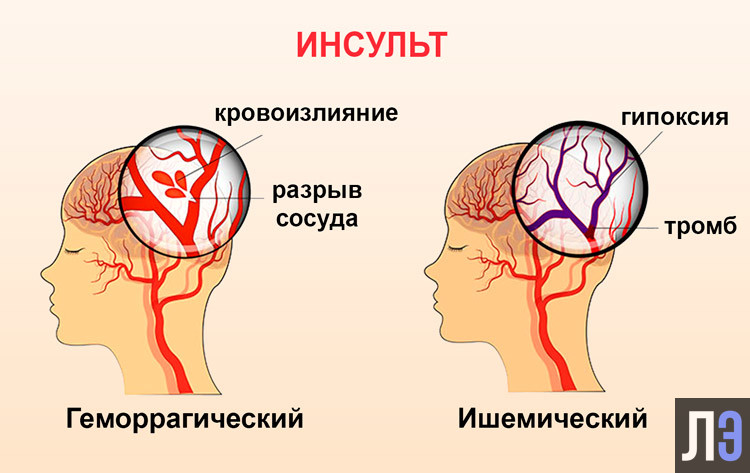 КАК ПРАВИЛО ИНСУЛЬТ РАЗВИВАЕТСЯ НА ФОНЕ ПОВЫШЕННОГО АРТЕРИАЛЬНОГО ДАВЛЕНИЯПомните!Артериальное давление не должно быть менее 140/90 мм рт.ст.Уход за перенесшими инсультПредотвращение образований пролежнейЗанятие активной и пассивной гимнастикойКонтролируйте процессы пищеварения и приема пишиБольше общайтесь с больным, оказывайте психологическую поддержкуЗапомните 3 основных приема распознания инсульта – «УЗП»
У-Попросите пострадавшего УЛЫБНУТЬСЯ З-Попросите пострадавшего ЗАГОВОРИТЬП-Попросите пострадавшего ПОДНЯТЬ ОБЕ РУКИНЕ МОЖЕТ? НЕМЕДЛЕННО ВЫЗЫВАЙТЕ СКОРУЮ ПОМОЩЬ!  ЛФК при инсульте Цель:Инсульт часто приводит к тому, что правая или левая сторона тела оказывается парализованной. Регулярные занятия лечебной гимнастикой способствуют активизации резервных нейронов головного мозга и тем самым компенсируют частично или полностью проявления неврологического дефицита.

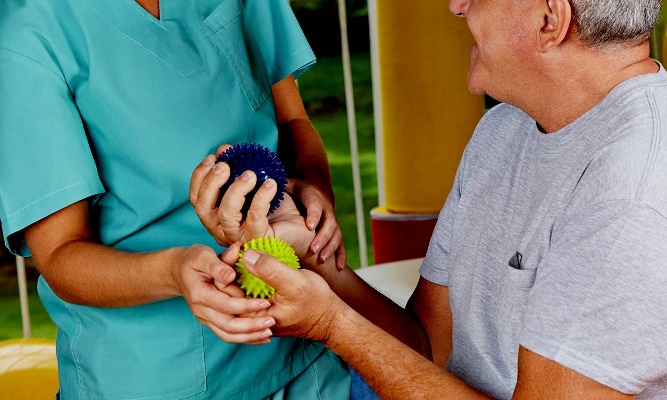 Массаж при инсульте
Цель:Цели массажа активизация кровотока в области поражения. Восстановление двигательных способностей конечностей: от элементарных движений к хватательным. Снизить мышечный гипертонус конечностей. Щадящее купирование болевого синдрома. Укрепление эмоционального и психологического состояния больного. Профилактика пролежней.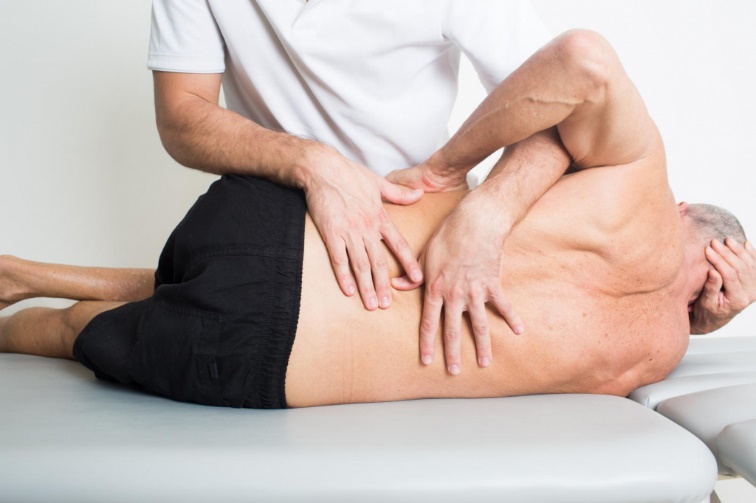 Подготовила: Студентка 1 курса 111группы отделения «сестринское дело» Морозова Валерия Красноярск 2019 год.